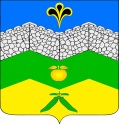 администрация адагумского сельского поселения крымского районаПОСТАНОВЛЕНИЕот  20.07.2023 г.	№ 75хутор АдагумО внесении изменений в Государственный адресный реестрВ соответствии с Федеральным законом от 06.10.2003 г. № 131-ФЗ «Об общих принципах организации местного самоуправления в Российской Федерации», Постановлением Правительства Российской Федерации от 19.11.2014 г. № 1221 «Об утверждении правил присвоения, изменения и аннулирования адресов», статьёй 31 Устава Адагумского сельского поселения Крымского района, п о с т а н о в л я ю:1. Изменить регистр буквенного обозначения в нумерации: строчные буквы заменить на прописные в адресах домов:1.1. Адрес дома: Российская Федерация, Краснодарский край, муниципальный район Крымский, сельское поселение Адагумское, х.  Адагум, ул. Гагарина, д. 1б, изменить и считать присвоенным: Российская Федерация, Краснодарский край, муниципальный район Крымский, сельское поселение Адагумское, х. Адагум, ул. Гагарина, д. 1Б.1.2. Адрес дома: Российская Федерация, Краснодарский край, муниципальный район Крымский, сельское поселение Адагумское, х.  Адагум, ул. Пушкина, д. 51б, изменить и считать присвоенным: Российская Федерация, Краснодарский край, муниципальный район Крымский, сельское поселение Адагумское, х. Адагум, ул. Пушкина, д. 51Б.2. Изменить регистр буквенного обозначения в нумерации: строчные буквы заменить на прописные в адресах земельных участков:2.1. Адрес земельного участка с кадастровым номером 23:15:0201018:54: Российская Федерация, Краснодарский край, муниципальный район Крымский, сельское поселение Адагумское, х.  Адагум, ул. Мира, з/у 107б, изменить и считать присвоенным: Российская Федерация, Краснодарский край, муниципальный район Крымский, сельское поселение Адагумское, х. Адагум, ул. Мира, з/у 107Б.2.2. Адрес земельного участка: Российская Федерация, Краснодарский край, муниципальный район Крымский, сельское поселение Адагумское, х.  Адагум, ул. Северная, з/у 26а, изменить и считать присвоенным: Российская Федерация, Краснодарский край, муниципальный район Крымский, сельское поселение Адагумское, х. Адагум, ул. Северная, з/у 26А.2.3. Адрес земельного участка: Российская Федерация, Краснодарский край, муниципальный район Крымский, сельское поселение Адагумское, х.  Адагум, ул. Северная, з/у 26б, изменить и считать присвоенным: Российская Федерация, Краснодарский край, муниципальный район Крымский, сельское поселение Адагумское, х. Адагум, ул. Северная, з/у 26Б.2.4. Адрес земельного участка: Российская Федерация, Краснодарский край, муниципальный район Крымский, сельское поселение Адагумское, х.  Адагум, ул. Советская, з/у 216а, изменить и считать присвоенным: Российская Федерация, Краснодарский край, муниципальный район Крымский, сельское поселение Адагумское, х. Адагум, ул. Советская, з/у 216А.2.5. Адрес земельного участка: Российская Федерация, Краснодарский край, муниципальный район Крымский, сельское поселение Адагумское, х.  Адагум, ул. Советская, з/у 253а, изменить и считать присвоенным: Российская Федерация, Краснодарский край, муниципальный район Крымский, сельское поселение Адагумское, х. Адагум, ул. Советская, з/у 253А.2.6. Адрес земельного участка: Российская Федерация, Краснодарский край, муниципальный район Крымский, сельское поселение Адагумское, х.  Адагум, ул. Советская, з/у 265б, изменить и считать присвоенным: Российская Федерация, Краснодарский край, муниципальный район Крымский, сельское поселение Адагумское, х. Адагум, ул. Советская, з/у 265Б.2.7. Адрес земельного участка: Российская Федерация, Краснодарский край, муниципальный район Крымский, сельское поселение Адагумское, х.  Адагум, ул. Советская, з/у 273а, изменить и считать присвоенным: Российская Федерация, Краснодарский край, муниципальный район Крымский, сельское поселение Адагумское, х. Адагум, ул. Советская, з/у 273А.2.8. Адрес земельного участка: Российская Федерация, Краснодарский край, муниципальный район Крымский, сельское поселение Адагумское, х.  Аккерменка, ул. Крепостная, з/у 11д, изменить и считать присвоенным: Российская Федерация, Краснодарский край, муниципальный район Крымский, сельское поселение Адагумское, х. Аккерменка, ул. Крепостная, з/у 11Д.2.9. Адрес земельного участка: Российская Федерация, Краснодарский край, муниципальный район Крымский, сельское поселение Адагумское, х.  Кубанская Колонка, ул. Жукова, з/у 25а, изменить и считать присвоенным: Российская Федерация, Краснодарский край, муниципальный район Крымский, сельское поселение Адагумское, х. Кубанская Колонка, ул. Жукова, з/у 25А.2.10. Адрес земельного участка: Российская Федерация, Краснодарский край, муниципальный район Крымский, сельское поселение Адагумское, х.  Кубанская Колонка, ул. Жукова, з/у 73а, изменить и считать присвоенным: Российская Федерация, Краснодарский край, муниципальный район Крымский, сельское поселение Адагумское, х. Кубанская Колонка, ул. Жукова, з/у 73А.3. Постановление вступает в силу со дня подписания.4. Контроль за исполнением постановления оставляю за собой.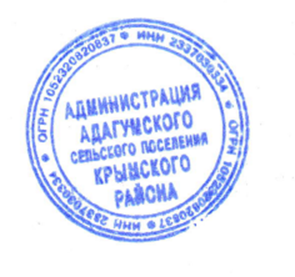 ГлаваАдагумского сельского поселенияКрымского района                                                                        А. В. Грицюта